Консультация для родителей «22 апреля – День Земли».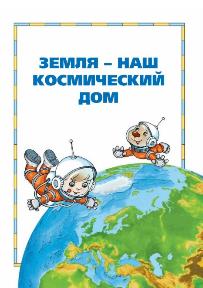 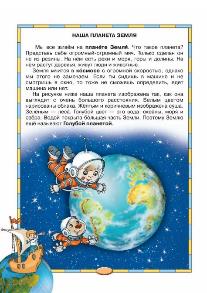 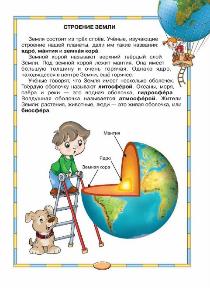 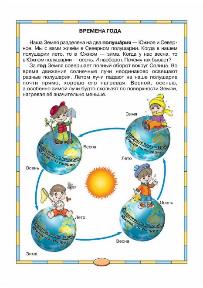 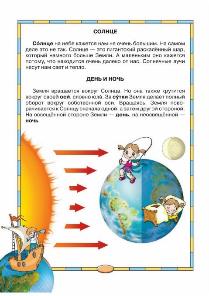 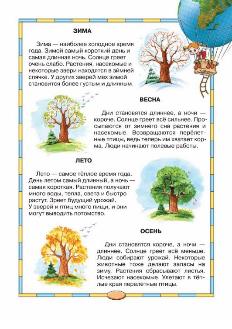 Выполненная работа: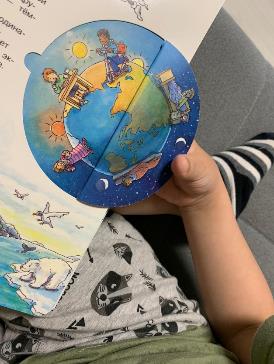 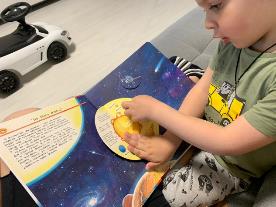 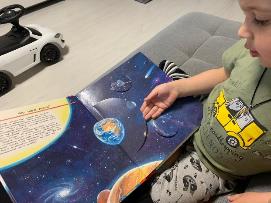 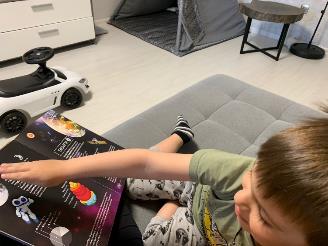 